Человеку друг огонь, только зря его не тронь!	/ Досуг по пожарной безопасности /Седашова В.Г., Хлусова Т.П.,воспитатели средней - старшей группыМДОУ Советский детский садАлексеевского района Белгородской области31.03.2017Надо помнить нам о том,Что нельзя шутить с огнемКто с огнем неостороженУ того пожар возможен.В нашем детском саду прошла неделя по противопожарной безопасности. В каждой группе провели беседы, занятия  по правилам противопожарной безопасности, изучили схему эвакуации из здания,  по сигналу пожарной тревоги вмести с детьми провели эвакуацию, изучили  противопожарный щит; читали художественную литературу – С. Маршак «Рассказ о неизвестном герое», «Кошкин дом», Л. Толстой «Пожарные собаки», Е. Пермяк сказка «Как Огонь Воду замуж взял»; разучивали стихи; отгадывали загадки; рассматривали иллюстрации, картинки; играли в дидактические игры «Огнеопасные предметы», «Что пригодится при пожаре?»; в сюжетно-ролевая игра «Мы – пожарные!».       Для  родителей провели беседу «Не оставляйте детей без присмотра» (индивидуально).В конце недели в спортивном зале был проведен физкультурный досуг «Человеку друг огонь, только зря его не тронь», с целью закрепления и углубления знания детей о правилах пожарной безопасности.Участвовали 2 команды «Ловкие» и «Смелые». Испытания команд состояли из 4 заданий: «Тушение пожара»,«Пожарные едут на помощь», «Чья команда быстрее спасет от огня игрушку», «Отгадай загадку и собери по буквам отгадку» которые помогли ребятам проверить свои силы, повысить двигательную активность, знания, ловкость, умения.     В гости к детям приходил пожарный  Шамрай А. Ф.,он задал им вопросы о пожарной безопасности и рассказал им правила действий при пожаре.В итоге, мы закрепили с детьми знания о пожаре, о правилах пожарной безопасности. По итогам всех конкурсов, победили обе команды. Все дети остались довольны.На фото моменты досуга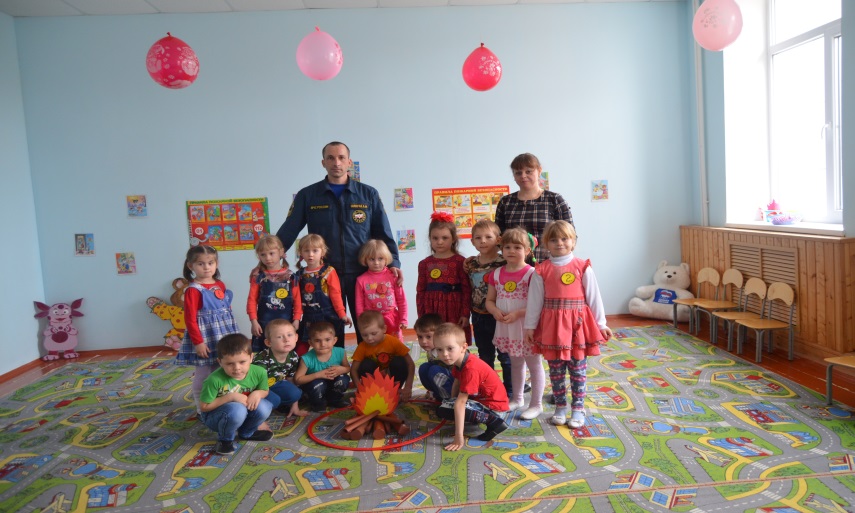 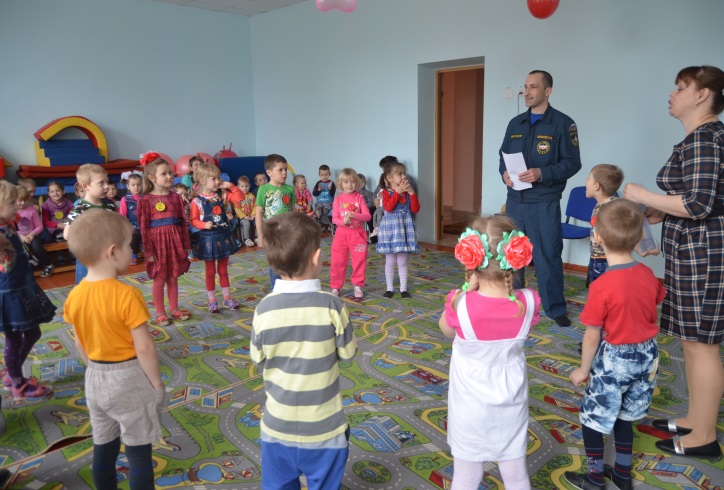 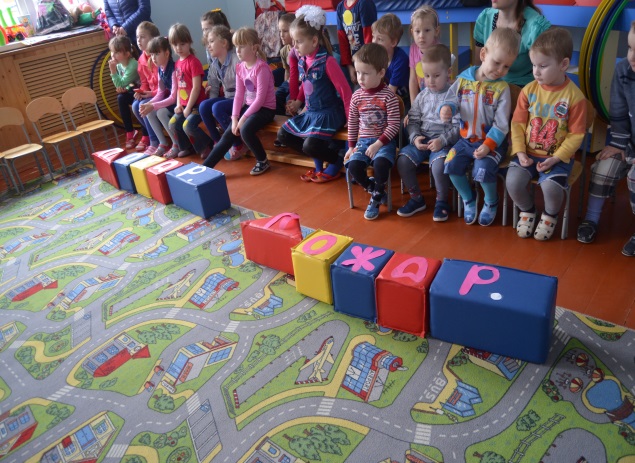 